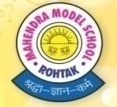 Mahendra Model SchoolIst periodic 2019 Time: 1hr                    Class-3rd  (Hindi)                          MM:40प्रश्न-1:- निम्नलिखित गद्यांश को पढ़कर पूछे गए प्रश्नों के उत्तर दीजिए: 				(4)एक जंगल में एक हिरन अपने परिवार के साथ रहता था। उस हिरन का एक बच्चा भी था। एक दिन हिरन के बच्चे की खरगोश से दौङ हुई, हिरन का बच्चा खरगोश से आगे निकल गया।उसने जंगल पारकर लिया, नदिया पार कर ली, परन्तु पहाङ पार नहीं कर पाया और पहाङ सेट कराकर जोर- जोर से रोने लगा । बंदर ने उस कोम लहम लगाया और चुप कराने की कोशिश की परन्तु असफल रहा। फिर भालू आया उसने भी कोशिश की, परन्तु हिरन का बच्चा चुप नहीं हुआ। फिर हिरन की माँ आई उसने उसे प्यार किया और कहा चलो उस पत्थर को मारकर आते हैं। हिरन के बच्चे ने उसे रोक लिया और कहा अगर हम उसे मारेंगें तो वह रोने लगेगा। हिरन के बच्चे की बात सुनकर सभी हँसने लगे।हिरन और उसका परिवार कहाँ रहता था?उत्तर_______________________________________________________________________________________________________________________________________________________________________________।हिरन के बच्चे की किस के साथ दौड़ हुई?उत्तर____________________________________________________________________________________________________________________________________________________________।हिरन के बच्चे ने दौते समय क्या-क्या पार किया?उत्तर_____________________________________________________________________________________________________________________________________________________________।हिरन का बच्चा किससे टकरा गया?उत्तर_____________________________________________________________________________________________________________________________________________________________।प्रश्न-2 निम्नलिखित शब्दों के अर्थ लिखिए। 								          (3)स्नान- __________					सदा-__________गहन-  __________				विजय-__________सबक- __________				उपचार- _________प्रश्न3) निम्नलिखित प्रश्नों के उत्तर दीजिए ।				    	                 (8)       (क)  सूरज को कौन ढाँप लेता है?उत्तर_________________________________________________________________________________________________________________________________________________________________________________________________________________। (ख)   मन को किस बात से ठेस लगती है?       उत्तर__________________________________________________________________________________    _________________________________________________________________________________________________________________________________।     (ग ) अजय के चेहरे पर खुशी क्यों थी?उत्तर____________________________________________________________________________________________________________________________________________________________________________________________________________________।मोर की सुंदरता देखकर अंबर क्या करता है?उत्तर____________________________________________________________________________________________________________________________________________________________________________________________________________________।प्रश्न 4) दिए गए शब्दों की सहायता से खाली स्थान भरिए |						  (2)( गलती, पतन, लथपथ, नाम)गंगा का…………………..भर लेते ही तर जाते हैं | गंगा की यह दशा हमारी सभ्यता और संस्कृति के…………………की सूचक है |अजय को खून से……………………देखकर मां रोने लगी |मुझे अपनी…………………………का सबक मिल गया |प्रश्न-5 निम्नलिखित वाक्यों  के सामने सही✅या गलत❎का निशान लगाइए। 	                        (2)				    माँ सूरज से प्रश्न पूछ रही हैं।                  	____अजय ने बम अलमारी में रखा                     	 _____गंगा की निर्मलता आज हर भारतीय का सपना है। 	 _____ माँ खोई- खोई रहती है।                             ____    प्रश्न-6 निम्नलिखित सर्वनाम शब्दों को वाक्यों में प्रयोग कीजिए।  					   (3)वह-______________________________________________उस-______________________________________________हम-_____________________________________________प्रश्न-7 नीचे दिए गए शब्दों के विलोम लिखिए।						    (3)सोना- _________________	घ) बच्चा- ______________सच-  _________________		ङ) पाप-    ______________दिन- ________________		च) सम्मान- _____________व्याकरणप्रश्न-8  निम्नलिखित प्रश्नों के उत्तर दीजिए।      					    (4)(क)  व्याकरण क्या कार्य करता है? उत्तर-  ________________________________________________________________________________________ (ख)   ‘रʼ व्यंजनके उच्चारण की तीनों स्थतियाँ बताइए।उत्तर- _______________________________________________________________________________________प्रश्न-9  निम्नलिखित वाक्यो के सामने सही✅ और गलत❎ का निशान लगाइए।                              (2)आ ,ज़ तथा फ़आगत ध्वनियाँ हैं। __________भाषा के चार रूप होते हैं| _____________संसार में सभी लोग एक ही भाषा बोलते हैं| ______व्याकरण भाषा के नियमों की जानकारी देता है | ________प्रश्न-10  निम्नलिखित शब्दों में अनुनासिक और अनुस्वार के चिह्न लगाइए।  	 	             (4) गाव	_______					(ड) पतग   _______ बद	_______					(च) टाग    _______ गगा	______				   	(छ) पाच    _______ससार    _______					(ज) चादनी  _______प्रश्न 12 निम्नलिखित भाषा और लिपि का सही मिलान कीजिए |						         (2)मराठी					गुरुमुखीउर्दू					रोमनपंजाबी					फारसीजर्मन					देवनागरीप्रश्न 13) दिए गए शब्दों की सहायता से निम्नलिखित वाक्यों को पूरा कीजिए |				         (3)भाषा के लिखने के ढंग को………………………….कहते हैं| (लिपि,व्याकरण)भाषा के…………….रूप होते हैं|  (2,3)भाषा की सबसे छोटी इकाई को………………………कहते हैं| (वर्ण,स्वर)वर्ण के दो भेद होते हैं………………………..तथा व्यंजन| (भाषा,स्वर)दो या दो से अधिक व्यंजनों के मेल से……………………………व्यंजन बनते हैं| (अतिरिक्त,संयुक्त)र व्यंजन का उच्चारण………..तरह से किया जाता है|   (3, 4 )